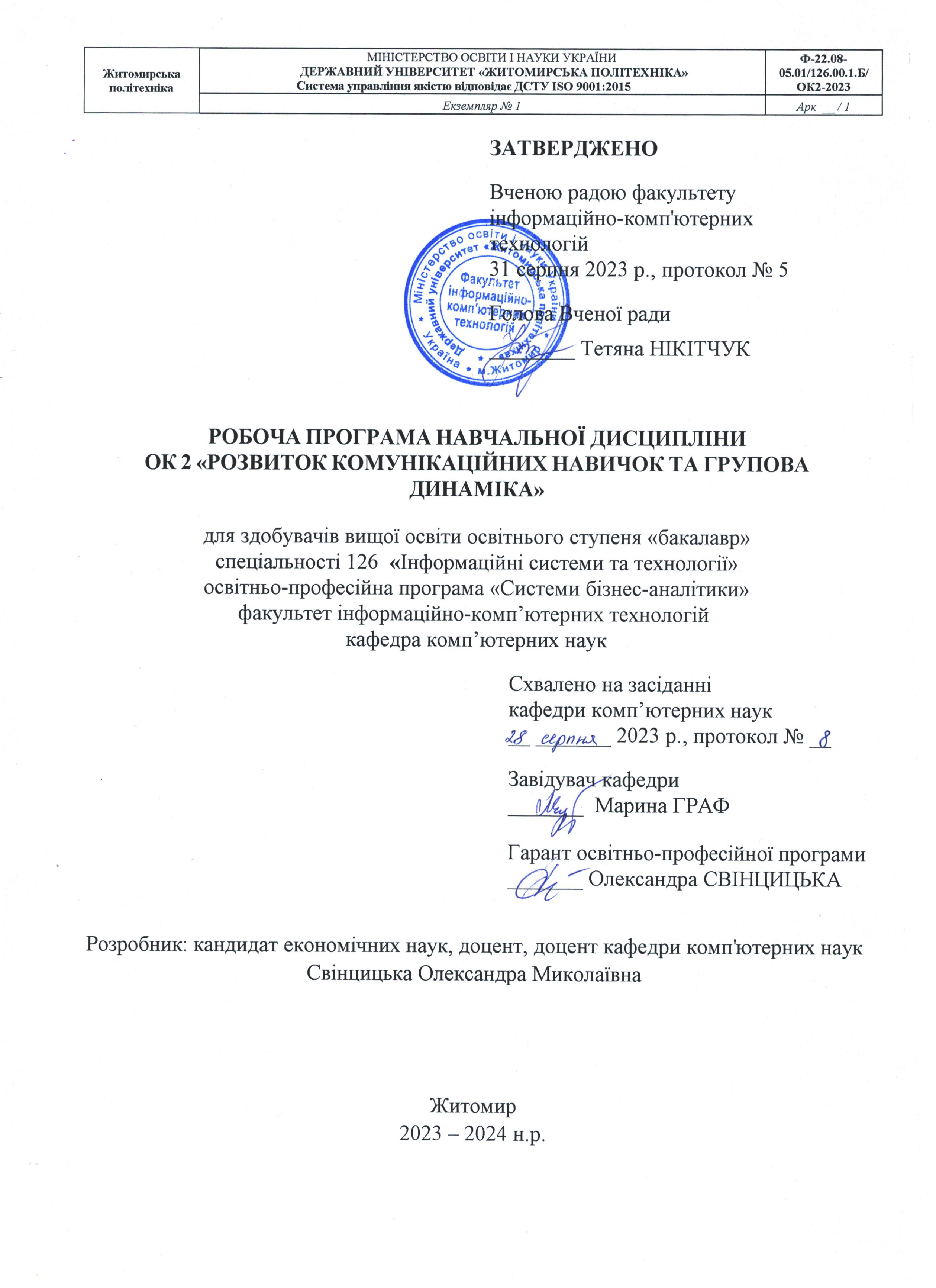 1. Опис навчальної дисципліниТаблиця 1Примітка.Співвідношення кількості годин аудиторних занять до самостійної і індивідуальної роботи становить:7/90для заочної форми навчання – 2. Мета та завдання навчальної дисципліниМетою дисципліни «Розвиток комунікаційних навичок та групова динаміка» є вивчення, розвиток і відпрацювання навичок міжособистісного та групового спілкування, формування особистісних і ділових навичок ефективної роботи в партнерстві з колегами, в групах, в проектних командах, як під час навчання в університеті, так і в подальшій професійній діяльності.Компетентність, якої набуває студент в процесі вивчення дисципліни:КЗ 3. Здатність до розуміння предметної області та професійної діяльності. КЗ 4. Здатність спілкуватися іноземною мовою. КЗ 9. Здатність реалізувати свої права і обов’язки як члена суспільства, усвідомлювати цінності громадянського (вільного демократичного) суспільства та необхідність його сталого розвитку, верховенства права, прав і свобод людини і громадянина в Україні. КЗ 10. Здатність зберігати та примножувати моральні, культурні, наукові цінності і досягнення суспільства на основі розуміння історії та закономірностей розвитку предметної області, її місця у загальній системі знань про природу і суспільство та у розвитку суспільства, техніки і технологій, використовувати різні види та форми рухової активності для активного відпочинку та ведення здорового способу життя. Результати навчання, які отримує студент в процесі вивчення дисципліни:ПР 13. Здійснювати ефективну комунікацію та взаємодію з іншими людьми, використовуючи українську мову як професійну мову спілкування, іноземну як ділову, а також фізичну культуру та спорт для забезпечення своєї життєдіяльності.Викладання здійснюється на засадах студентсько-центрованого навчання, самонавчання, проблемно-орієнтоване навчання тощо.Оцінювання навчальних досягнень здійснюється за 100-бальною (рейтинговою) шкалою ЕКТС (ECTS), національною 4-х бальною шкалою («відмінно», «добре», «задовільно», «незадовільно») і вербальною («зараховано», «незараховано») системами.Види контролю: поточний, тематичний, періодичний, підсумковий, самоконтроль.Форми контролю:Лабораторне заняття: тестування, комбіноване опитування, письмове опитування за індивідуальним завданням, усне опитування за індивідуальним завданням, презентації усні та письмові, обговорення та розв’язання проблемних ситуацій, співбесіда, діалог. Самостійна робота студентів: перевірка конспекту, перевірка відповідей на проблемні питання, представлення доповідей (рефератів), звітів власних досліджень, у т.ч. проектів, планів і т.д.3. Програма навчальної дисципліниТема 1. ФОРМУВАННЯ НАВИЧОК ТА КОМУНІКАТИВНИХ КОМПЕТЕНТНОСТЕЙ СУЧАСНОГО ФАХІВЦІВОсновні підходи до формування навичок та компетентностей сучасного фахівця. Студентоцентрований підхід у навчанні на основі компетентностей. методи побудови роботи в групі, що формують та розвивають комунікаційні навички.Характеристика навичок і знань, що формують комунікативну компетентність сучасного фахівця.  Основні компоненти потяння компетенцій: Знання, Навички, вміння (здібності, здатності). Поняття «компетентність» згідно Закону України “Про вищу освіту”. Загальні (generic) та спеціальні (фахові, предметні) компетентності. Сутність комунікаційної компетентності. Ефективна комунікація. Основні навички та уміння для ефективної комунікації.Тема 2. КОМУНІКАЦІЇ ТА СПІЛКУВАННЯ В ГРУПІКомунікації та ділове спілкування. Поняття «спілкування і комунікації», «комунікабельність (комунікативність)». Види комунікацій (спілкування). Ділове спілкування. Способи ділового спілкування. Правила ефективного спілкування. Методи встановлення ділової комунікації: 1. Уміння вести small talk. 2. Метод оповідача («storytelling»). 3. Публічний виступ. 4. Стратегічна бесіда. 5. Презентація. Комунікативний процес в групі. Елементи процесу обміну інформацією. Стилі спілкування: спілкування особистості та спілкування особистості в конкретних ситуаціях. Підходів до класифікації людей щодо їх комунікативної поведінки. Читання  жестів і поз в комунікативному процесі. Форми колективного обговорення проблем.Тема 3. ОСНОВИ ГРУПОВОЇ ДИНАМІКИ ТА КОМАНДНОЇ РОБОТИСутність групової динаміки. Основні процеси, що характеризують групову динаміку: 1. Формування місії, мети, цілей і завдань  групи. 2. Нормування (керівництво) групи. 3. Структурування групи: групові ролі, проблема лідерства та мотивації, ефективної комунікації. 4. Процеси  групової згуртованості та групової напруги.Сутність групи та типологія формування команд.  Характеристики та види груп, які притаманні її учасникам. Критерії формування груп та команд. Терміни «група, колектив, команда»: спільні риси та відмінності. Розподіл команд за різними  параметрами. Тема 4.  ЛІДЕРСТВО В ГРУПОВІЙ ДИНАМІЦІСутність лідерства та теорії його походження. Поняття лідерства. Підходи до визначення лідерства: лідерство як наука, практика і мистецтво. Теорії формування лідерства: з позиції особистих якостей лідера; поведінковий, що базується на ситуаційному підході, орієнтований на послідовників.Розвиток лідерства у групі. Елементи лідерства: лідер, послідовники, мета і задачі, ситуація, группа (команда). Різниця між процесом керівництва і лідерства в групі. Функції лідерства. Суспільні виклики, що формують новий тип лідерства Розвиток особистості сучасного (нового) лідера.Тема 5. ОСНОВИ ЕФЕКТИВНОГО ПЛАНУВАННЯ ПРОЦЕСІВ. КОНТРОЛЬ І ОЦІНКА В ДІЯЛЬНОСТІ КОЛЕКТИВІВ І ГРУПСутність планування. Напрямки планування, його види.  Стратегічне планування. Тактичний план. Оперативно-календарне планування. Планування часу.Контроль та оцінка діяльності трудових колективів і проектних груп. Сутність контролю та оцінки. Основні методи оцінки: система загальних та спеціальних показників. Загальні (носять універсальний характер) та спеціальні (щодо розробленого програмного забезпечення). Коефіцієнт трудового внеску колективу (КТВ). Методика визначення КТУ працівника в результатах роботи (проекту).Тема. 6. КОМАНДНА РОБОТА НА ПРОЕКТАМИСутність та управління проектами. Основні підходи до формування проектних команд. Сутність та характеристики проекту. Класифікація ІТ-проектів. Планування ресурсів і затрат. Необхідні якості професійного керівника проектами. Характеристика моделі управління проектом.Традиційне та інноваційне підприємництво на основі СтартАп. Сутність інновацій (нововведеннь). Характеристика продуктових та технологічних інновацій. Термін «стартап» та «стартап-компанія». Соціальні, економічні та креативні стартапи і проекти. Формування бізнес-ідеї та ідеї СтартАп, обґрунтування в бізнес-плані. Тема 7. МОТИВАЦІЯ В ГРУПОВІЙ ДИНАМІЦІПотреби та інтереси людей та мотивація праці. Основні групи потреб людини. Цифрові потреби. Термін „мотивація”. Внутрішні мотиваційні чинники. Інструменти  стимулювання. Основні теорії розвитку мотивації: змістовні та процесійні. Ієрархія потреб за А. Маслоу.Особливості мотивації команд та проектних груп. Складники мотивації роботи команди. Нематеріальна мотивація. Трудова мотивація. Статусна мотивація. Моральна мотивація. Необхідність залучення персоналу до управління. Досвід українських IT-компаній в мотивації командТема 8. КОМУНІКАТИВНА СТРАТЕГІЯ В УПРАВЛІННІ ПРОЕКТАМИ Розробка стратегії з комунікацій. Канали комунікації. Комунікаційний процес в проекті. Функції управління інформаційними зв’яками. План управління комунікаціями. Проблеми каналів і засобів поширення інформації.Комунікаційні інструменти презентації інноваційних проектів і програм. Презентація як одна з форм комунікації. Види презентацій. Система сучасних комунікацій: ATL-комунікації та BTL-комунікації.4. Структура (тематичний план) навчальної дисципліниТаблиця 25. Теми семінарських (практичних, лабораторних) занятьТаблиця 36.  Завдання для самостійної роботиВ процесі вивчення дисципліни студент самостійно повинен засвоїти теоретичний та практичний матеріал, що відповідає наступним аспектам:Теоретичні питання для самостійного опрацювання:Основні підходи до формування навичок та компетентностей сучасного фахівця. Студентоцентрований підхід у навчанні на основі компетентностей. Методи побудови роботи в групі, що формують та розвивають комунікаційні навички.Характеристика навичок і знань, що формують комунікативну компетентність сучасного фахівця.  Ефективна комунікація. Основні навички та уміння для ефективної комунікації.Правила ефективного спілкування. Методи встановлення ділової комунікації: 1. Уміння вести small talk. 2. Метод оповідача («storytelling»). 3. Публічний виступ. 4. Стратегічна бесіда. 5. Презентація.Стилі спілкування: спілкування особистості та спілкування особистості в конкретних ситуаціях. Підходи до класифікації людей щодо їх комунікативної поведінки. Форми колективного обговорення проблем.Основні процеси, що характеризують групову динаміку.Формування місії, мети, цілей і завдань  групи. Нормування (керівництво) групи.Структурування групи: групові ролі, проблема лідерства та мотивації, ефективної комунікації. Процеси  групової згуртованості та групової напруги.Терміни «група, колектив, команда»: спільні риси та відмінності. Розподіл команд за різними  параметрами. Підходи до визначення лідерства: лідерство як наука, практика і мистецтво. Елементи лідерства: лідер, послідовники, мета і задачі, ситуація, група (команда). Різниця між процесом керівництва і лідерства в групі. Суспільні виклики, що формують новий тип лідерства.Розвиток особистості сучасного (нового) лідера.Оперативно-календарне планування. Планування часу.Контроль та оцінка діяльності трудових колективів і проектних групп. Основні методи оцінки трудових процесів: система загальних та спеціальних показників. Методика визначення КТУ працівника в результатах роботи (проекту).Загальна характеристика управління проектами. Необхідні якості професійного керівника проектами.Традиційне та інноваційне підприємництво на основі СтартАп. Соціальні, економічні та креативні стартапи і проекти. Формування бізнес-ідеї та ідеї СтартАп, обґрунтування в бізнес-плані. План управління комунікаціями. Проблеми каналів і засобів поширення інформації.Сутність та види інвестицій у СтартАп. Оцінка ефективності процесів комерціалізації ідей, що фінансуються за рахунок державних коштів, стартап-компаній. Основні джерела надходження коштів в стартап.Потреби та інтереси людей та мотивація праці. Основні групи потреб людини. Нематеріальна мотивація.Планування кар’єри працівника.Самопрезентація: усна та письмова.Практичний матеріал для самостійного опрацювання:Етапи виконання роботи:1. На основі досліджень інтернет-джерел проаналізувати найбільш цікаві ідеї та проекти для розвитку підприємництва в Україна та за кордоном, в тому числі стартапи.2. Проаналізувати вже існуючий бізнес-план. Навести переваги і недоліки. 3. Сформувати проектні команди в кількості 4 студенти. Сформулювати власне бачення (концепцію, модель): місію, мету, цілі і завдання для успішної реалізації обраної в команді ідеї.5. Оформити звіт у формі бізнес-плану (проекту) за наступною структурою:Короткий опис бізнес-ідеї, проекту (резюме)Маркетинговий аналіз Опис управлінської командиПлан продажу та матеріально-технічного забезпеченняІнвестування бізнес-ідеї 7. Індивідуальні завданняІндивідуальні завдання студент виконує за темами модуля за програмою у вигляді задач, ситуацій, реферативних доповідей, повідомлення, структурно-логічних схем, презентацій, звітів з власного дослідження тощо.8. Методи контролюФорми контролю:Лабораторне заняття: тестування, комбіноване опитування, письмове опитування за індивідуальним завданням, усне опитування за індивідуальним завданням, презентації усні та письмові, обговорення та розв’язання проблемних ситуацій, співбесіда, діалог. Самостійна робота студентів: перевірка конспекту, перевірка відповідей на проблемні питання, представлення доповідей (рефератів), звітів власних досліджень, в т.числі у формі презентацій, проектів та ін..9. Схема нарахування балівТаблиця 5Таблиця 6Шкала оцінювання: національна та ECTS10. Рекомендована літератураБазоваБушуєв С.Д. Динамічне лідерство в управлінні проектами: монографія. // С.Д. Бушуєв, В.В. Морозов / Українська асоціація управління проектами. – К., 1999. – 312 с.Викладання в університеті на засадах лідерства: навчальний посібник / О. Паламарчук. – К.  : ДП «НВЦ «Пріоритети», 2016. – 40 с.Гевко І.Б. методи прийняття управлінських рішень: підручник. – К.: Кондор, 2009. – 187 с.Гошовська В. А. Мовна політика в Україні : навч.-метод. матеріали / уклад. А. В. Фоменко, Ю. В. Стрілецька.К. : НАДУ, 2013. — 36 с. Дороніна М. С. Культура ділового спілкування і партнерства: навчальний посібник / М. С. Дороніна, А. В. Доронін. – Харків: Вид. ХНЕУ, 2008. – 204 с. Кизилова В. В. Теорія і практика мовленнєвої комунікації: навчальний посібник для студ. вищ. навч. закл. / В. В. Кизилова.  – Луганськ  : Вид-во ДЗ «ЛНУ ім. Т. Шевченка», 2011. – 184 с. Кові С. Р. 7 звичок надзвичайно ефективних людей / С. Р. Кові ; пер. з англ. О. Любенко. – 2–ге вид., стер. – Харків : Книжковий Клуб “Клуб Сімейного Дозвілля”, 2014. – 384 сКомунікативне лідерство керівників освітніх закладів: навчальний посібник / О. Гузар. – К.  : ДП «НВЦ «Пріоритети», 2016. – 40 с.Моріс С. Як досягти успіху в делегуванні повноважень : [пер. з англ.] / С. Моріс, Г.Вілкокс. – К. : Британ. Рада в Україні, 2000. – [Серія “Менеджмент за тиждень”]. – 85 c. Нестуля О. О. Основи лідерства. Тренінг лідерських якостей та практичних навичок менеджера : навчальний посібник / О.  О.  Нестуля, С.  І.  Нестуля, В. В. Карманенко. – К. : Знання, 2013. – 287 с. Розвиток лідерства / Л. Бізо, І. Ібрагімова, О. Кікоть, Є. Барань, Т. Федорів ; за заг. ред. І. Ібрагімової. – К. : Проект «Реформа управління персоналом на державній службі в Україні», 2012. – 400 с.Роль викладача-лідера у сучасному університеті: навчальний посібник / А. Ставицький.   – К.  : ДП «НВЦ «Пріоритети», 2016. – 40 с.Скібіцька Л.І. Тайм-менеджмент: навч. посібник для студ. економ. вузів / Л.І. Скібіцька. – К. : Кондор, 2009. – 528 с.Теорія і практика формування лідера: навчальний посібник / О.Г. Романовський, Т.В. Гура, А.Є. Книш, В.В. Бондаренко – Харків, 2017 р. – 100 стор.Хижняк Л. М. Роль самоменеджменту в сучасних освітніх технологіях у вищій школі / Л. М. Хижняк // Сучасні освітні технології у вищій школі : матеріали міжнар. наук.-метод. конф., (1-2 листоп. 2007 р.). – К., 2007. – С. 118–120.Хміль Ф.І. Ділове спілкування : навч. посіб. / Ф.І. Хміль. – К. : Академвидав, 2004. – 280 с.Чкан А. С. Самоменеджмент : навчальний посібник для студентів освітньо-кваліфікаційного рівня «бакалавр» напряму підготовки «Менеджмент» / А.С. Чкан, С.В. Маркова, Н.М. Коваленко. – Запоріжжя: ЗНУ, 2014. – 84 с.ДопоміжнаГевко І.Б. методи прийняття управлінських рішень: підручник. – К.: Кондор, 2009. – 187 с.Калашнікова С. А. Освітня парадигма професіоналізації управління на засадах лідерства: монографія / С. А. Калашнікова. – К. : Київськ. ун-т імені Бориса Грінченка, 2010. – 380 с. Карнегі Д. Як здобувати друзів і впливати на людей // Наука управляти: з історії менеджменту. — К.: Либідь, 1993. — 224 с. Одінцова Г. С. Делегування повноважень : опорний. конспект лекцій / Одінцова Г. С. – Х. : ХНПУ, 2000. – 52 с. 4.Пашко Л. А. Самоменеджмент сучасного керівника-лідера навчального закладу та організатора навчання (дистанційний курс) : навч.-метод. матеріали / Л. А. Пашко ; упоряд. Н. В. Ясько ; Нац. акад. держ. упр. при Президентові України, Ін-т підвищ. Кваліфікації керів. кадрів. — К. : НАДУ, 2015. — 44 с.Прищак М. Д. Психологія управління в організації: навч. посібник / М. Д. Прищак, О. Й. Лесько. – [2-е вид., доп., перер.]. – Вінниця : ВНТУ, 2016. – 150 сРашкевич Ю. М. Болонський процес та нова парадигма вищої освіти: монографія. – Львів : Видавництво Львівської політехніки, 2014. – 168 с.Шарий В. І. Делегування повноважень в управлінні : навч. посібник / Шарий В. І. – Черкаси : ЧНЕП, 2009. – 518 с.Інформаційні ресурси в ІнтернетіTEDTalk Кена Робінсона «Зміна освітньої парадигми» [Електронний ресурс]. – Режим доступу:  https://www.ted.com/talks/ken robinson changing education paradigms Промова Стіва Джобса перед студенами [Електронний ресурс]. – Режим доступу: URL: http://www.aratta-ukraine.com/text_ua.php?id=2063 TedTalk Деніела Гоулмена Why aren’t we more compassion? (Чому ми недостатньо співчутливі?), [Електронний ресурс]. – Режим доступу: https://www.ted.com/talks/daniel_goleman_on_compassion#t-7444TedTalk Саймона Сінека «Як великі лідери надихають наші дії» [Електронний ресурс]. – Режим доступу: https://www.ted.com/talks/simon_sinek_how_great_leaders_inspire_action#t-11158TedTalk YVES MORIEUX «Як надто багато правил на роботі заважають впоратися зі справами»[Електронний ресурс]. – Режим доступу: https://www.ted.com/talks/yves_morieux_how_too_many_rules_at_work_keep_you_from_getting_things_done/transcript?LANGUAGE=UK#t-7077 TedTalk Деніела Пінка «Пазл мотивації» [Електронний ресурс]. – Режим доступу: https://www.ted.com/talks/dan pink on motivationНайменування показників Галузь знань, Спеціальність, освітній рівеньХарактеристика навчальної дисципліниХарактеристика навчальної дисципліниНайменування показників Галузь знань, Спеціальність, освітній рівеньденна форма навчаннязаочна форма навчанняКількість кредитів – 3 Галузь знань12 Інформаційні технології (шифр і назва)НормативнаНормативнаКількість кредитів – 3 Спеціальність: 126 «Інформаційні системи і технології »НормативнаНормативнаМодулів – 1Освітньо-професійна програма: Системи бізнес-аналітикиРік підготовки:Рік підготовки:Змістових модулів – 1Освітньо-професійна програма: Системи бізнес-аналітики1-й1-йІндивідуальне науково-дослідне завдання Освітньо-професійна програма: Системи бізнес-аналітикиСеместрСеместрОсвітньо-професійна програма: Системи бізнес-аналітики2-й2-йОсвітньо-професійна програма: Системи бізнес-аналітикиЛекціїЛекціїТижневих годин для денної форми навчання:аудиторних – 3;Освітній рівень:бакалавр16 год.-Тижневих годин для денної форми навчання:аудиторних – 3;Освітній рівень:бакалаврПрактичні, семінарськіПрактичні, семінарськіТижневих годин для денної форми навчання:аудиторних – 3;Освітній рівень:бакалавр- год.-Тижневих годин для денної форми навчання:аудиторних – 3;Освітній рівень:бакалаврЛабораторніЛабораторніТижневих годин для денної форми навчання:аудиторних – 3;Освітній рівень:бакалавр32 год.-Тижневих годин для денної форми навчання:аудиторних – 3;Освітній рівень:бакалаврСамостійна роботаСамостійна роботаТижневих годин для денної форми навчання:аудиторних – 3;Освітній рівень:бакалавр42 год.-Тижневих годин для денної форми навчання:аудиторних – 3;Освітній рівень:бакалаврІндивідуальні завдання: Індивідуальні завдання: Тижневих годин для денної форми навчання:аудиторних – 3;Освітній рівень:бакалаврВид контролю: залікВид контролю: залікНазви змістових модулів і темКількість годинКількість годинКількість годинКількість годинКількість годинКількість годинКількість годинКількість годинКількість годинКількість годинКількість годинКількість годинНазви змістових модулів і темденна формаденна формаденна формаденна формаденна формаденна формаЗаочна формаЗаочна формаЗаочна формаЗаочна формаЗаочна формаЗаочна формаНазви змістових модулів і темвсьогоу тому числіу тому числіу тому числіу тому числіу тому числівсьогоу тому числіу тому числіу тому числіу тому числіу тому числіНазви змістових модулів і темвсьоголплабіндс.р.всьоголплабіндс.р.12345678910111213Тема 1. Формування навичок та комунікативних компетентностей сучасного фахівців102-4-4------Тема 2. Комунікації та спілкування в групі102-4-4------Тема 3. Основи командної роботи в групі122-4-6------Тема 4.  Лідерство в груповій динаміці 102-4-4------Тема 5. Основи ефективного планування. Контроль і оцінка в діяльності колективів і груп122-4-6------Тема. 6. Командна робота на проектами122-4-6------Тема 7. Мотивація в груповій динаміці122-4-6------Тема 8. Комунікативна стратегія в управлінні проектами122-4-6------Усього годин 9016032042------№з/пНазва темиКількість годинКількість годинВсього№з/пНазва темиденна форма навчаннязаочна форма навчанняВсього1.Тема 1. Формування навичок та комунікативних компетентностей сучасного фахівців4-62.Тема 2. Комунікації та спілкування в групі4-63.Тема 3. Основи командної роботи в групі4-44.Тема 4.  Лідерство в груповій динаміці 4-45.Тема 5. Основи ефективного планування. Контроль і оцінка в діяльності колективів і груп4-46.Тема. 6. Командна робота на проектами4-47.Тема 7. Мотивація в груповій динаміці 4-48.Тема 8. Комунікативна стратегія в управлінні проектами4-4Поточне тестування та самостійна роботаПоточне тестування та самостійна роботаПоточне тестування та самостійна роботаПоточне тестування та самостійна роботаПоточне тестування та самостійна роботаПоточне тестування та самостійна роботаПоточне тестування та самостійна роботаПоточне тестування та самостійна роботаПоточне тестування та самостійна роботаПоточне тестування та самостійна роботаПоточне тестування та самостійна роботаСумаЗмістовий модуль 1Змістовий модуль 1Змістовий модуль 1Змістовий модуль 1Змістовий модуль 1Змістовий модуль 2Змістовий модуль 2Змістовий модуль 2Змістовий модуль 2Змістовий модуль 2Змістовий модуль 2100Т1Т2Т3Т4СРСТ5Т6Т7Т8СРС-10010101010101010101010-100М1 (50)М1 (50)М1 (50)М1 (50)М1 (50)М2 (50)М2 (50)М2 (50)М2 (50)М2 (50)М2 (50)100Сума балів за всі види навчальної діяльностіОцінка ECTSОцінка за національною шкалою90 – 100Авідмінно  82 – 89Вдобре 74 – 81Сдобре 64 – 73Dзадовільно 60 – 63Е задовільно 35 – 59FXнезадовільно 0 – 34Fнезадовільно 